Собираем кроху в детский сад 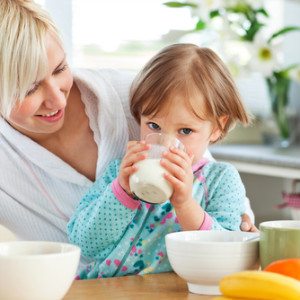 Малышу уже исполнилось два с половиной или три года, и вы собираетесь отдать его в детский сад. Как понять, готов ли ребенок начать посещение своего самого первого образовательного учреждения? Как помочь малышу адаптироваться в новых для него условиях?Зачем нужен детский сад?Обычно необходимость отдавать ребенка в детский сад вызвана занятостью родителей. Но нередко папа и мама, опираясь на свое собственное детство, считают, что посещение детского сада поможет малышу лучше адаптироваться к школе.Приучаем к гигиенеОбучение детей младшего возраста принципам личной гигиены — не такой уж сложный процесс. Нужно знать несколько простых правил и подходить к обыкновенному купанию с фантазией.Бытует мнение, что детям, посещавшим сад, проще найти друзей и установить социальные связи в школе за счет накопленного опыта взаимоотношений со сверстниками.Психологи, однако, считают, что детский сад – это отнюдь не лекарство от застенчивости. Скорее, это первый тест на самостоятельность. Если малыш не готов оторваться от привычной домашней жизни, адаптироваться в детском саду ему будет сложно.Не переживайте. В соответствии с законом об образовании дошкольное образование для ребенка не обязательно. Родители могут не отдавать малыша в детский сад, если не считают это необходимым.Готов ли малыш идти в сад?Психологи выделяют несколько признаков готовности ребенка пойти в сад:— он умеет общаться с другими детьми и взрослыми,
— он с удовольствием играет с другими детьми,
— ребенок может провести длительное время за самостоятельными занятиями: рисованием, лепкой, игрой,
— малыш не боится новых впечатлений и незнакомых мест,
— ребенок надолго может оставаться без матери,
— у него развиты элементарные навыки самообслуживания: ребенок сам ест, уверенно ходит на горшок, умеет снимать и надевать простую одежду и обувь,
— ребенку интересна идея похода в детский сад.От готовности малыша зависит и возраст, с которого его можно отдать в «садик». Обычно дети приобретают все необходимые для пребывания в коллективе навыки к трем годам.Как выбрать детский сад?Детские сады обычно существуют двух типов: муниципальные и частные. Поэтому выбор в основном зависит от финансовых возможностей родителей. Направление в муниципальный детский сад, как правило, выдается по месту жительства, в этом случае сад располагается недалеко от дома. Если вы предпочтете частный детский сад, старайтесь, чтобы он также был недалеко от дома, поскольку ежедневная длительная дорога для маленьких детей очень утомительна.Пройдите обследование в поликлиникеДля посещения детского сада вам потребуется получить медицинскую карту ребенка или форму №026/у-2000. Ее выдают в районной поликлинике, где наблюдается малыш. В этом документе будет отражаться вся информация о здоровье ребенка, сделанных ему анализах и прививках до тех пор, пока он не достигнет семнадцатилетнего возраста. Перед тем, как получить карту, ребенок должен пройти диспансеризацию и посетить специалистов: педиатра, хирурга, ортопеда, невролога, отоларинголога, окулиста, дерматолога и психолога – а также сдать анализы. О том, в какие сроки надо проходить диспансеризацию и как должна быть оформлена карта, вас проконсультируют в детском саду.Как заранее подготовить малыша к детскому саду?— Настройте ребенка позитивно. Расскажите ему, что в саду его ждут новые товарищи для игр, интересные занятия и новые игрушки.— Заранее познакомьте малыша с детским садом. Погуляйте вместе с ребенком на территории сада, посмотрите на других детей на площадке, загляните внутрь.— Постепенно приучите ребенка к режиму, который ему предстоит соблюдать. Определите время подъема и завтрака, дневных прогулок, подвижных и тихих игр и постепенно «подгоняйте» день малыша под распорядок детского сада.— Побольше гуляйте с ребенком на детской площадке. Познакомьте малыша с ровесниками: возможно, они окажутся с ним в одной группе. В компании друзей привыкать к новым условиям легче.Как помочь ребенку в первые дни?— Старайтесь не волноваться. Ребенок легко почувствует вашу тревогу и начнет бояться похода в детский сад.— Заранее возьмите отпуск, чтобы в первые недели забирать малыша из детского сада пораньше. В первую неделю – после прогулки. В следующую – после обеда или тихого часа.
— Всегда приходите за малышом, когда обещали, старайтесь не опаздывать. — Общайтесь с ребенком дома как можно больше. Расспрашивайте, как прошел его день, хвалите за успехи, вместе обсуждайте сложные ситуации, возникшие в группе. — Старайтесь реагировать на плач и нежелание идти в детский сад спокойно. Объясните ребенку, что «садик» – это почти то же самое, что и мамина или папина работа. Только интереснее. Если истерики повторяются из раза в раз – это повод посетить детского психолога и выяснить, что на самом деле пугает вашего ребенка.Самое важноеМалыш должен быть готов к детскому саду: уметь за собой ухаживать и не бояться незнакомых людей. Настройте ребенка на посещение детского сада заранее и постарайтесь взять отпуск, чтобы помочь малышу адаптироваться в первые недели.